The Lake Havasu Metropolitan Planning Organization (LHMPO) is seeking a highly motivated and experience leader as its next                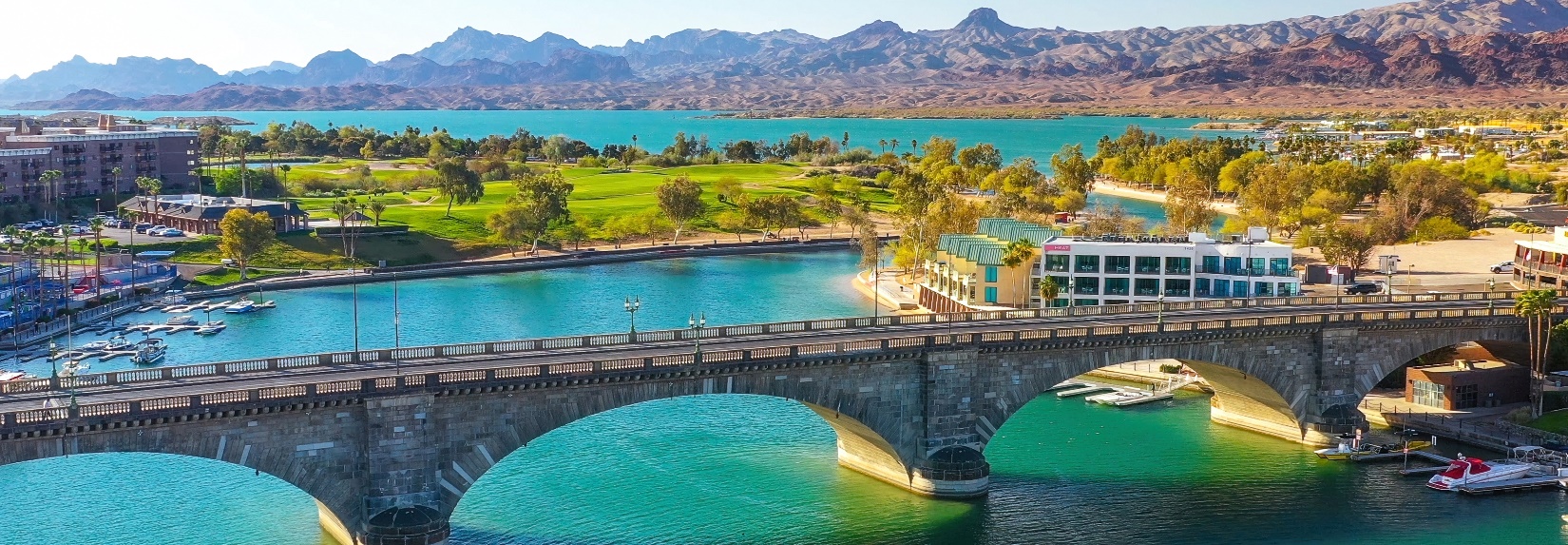 About Our Community:Lake Havasu City, located in western Arizona, along the Colorado River, is renowned for its stunning desert landscape, outdoor recreational opportunities, and vibrant community life.  Situated in Mohave County, Lake Havasu City is characterized by its desert terrain and rugged mountains, rocky landscapes, and the iconic Lake Havasu. The centerpiece of the city is Lake Havasu, a large reservoir formed by the Parker Dam on the Colorado River.  Spanning 45 miles in length, this area is renowned for its recreational opportunities, including boating, fishing, swimming, and watersports.  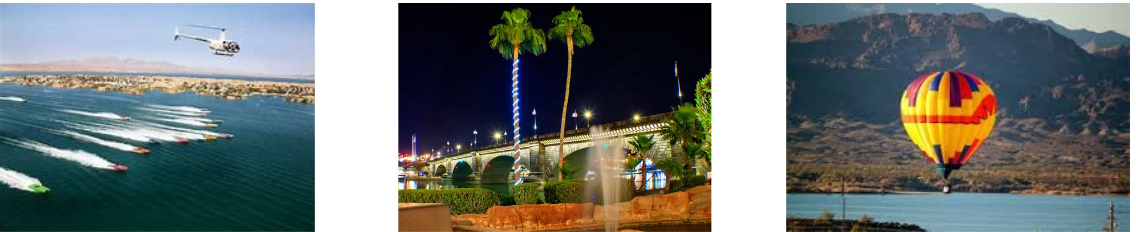 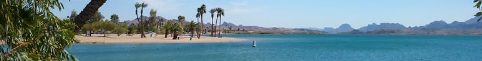 About the Lake Havasu Metropolitan Planning Organization:The Lake Havasu Metropolitan Planning Organization (LHMPO) is located in beautiful Lake Havasu City, Arizona.  The LHMPO is one of 6 MPOs in the state and incorporates all areas within the Lake Havasu City limits, the Mohave County area north of the city limits known as Desert Hills, Havasu Gardens, Crystal Beach and the Mohave County area south of the City known as Horizon Six.  The planning area of the MPO is approximately 100 square miles.The mission of the Lake Havasu Metropolitan Planning Organization (LHMPO) is to provide open leadership and guidance for regional transportation planning through a cooperative effort that will result in a practical and positive growth model beneficial to residents, visitors and businesses.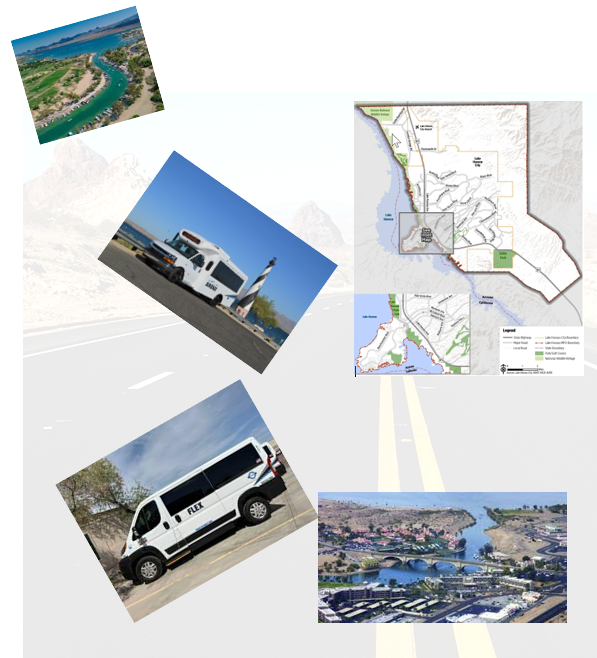 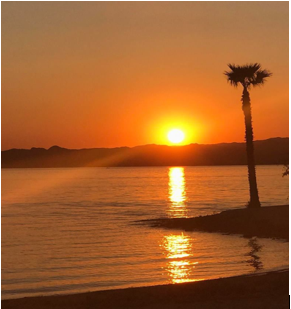 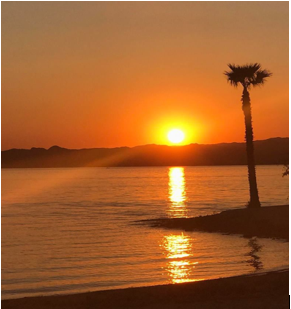 QUALIFICATION AND EXPERIENCE:The successful candidate holds a bachelor's degree in Transportation Engineering, Planning, or a closely related field and four (4) years’ experience in transportation governmental planning, capital improvements and/or project planning and management, or equivalent combination of education and experience. Master's degree is preferred. This is an executive/appointed position that serves at the pleasure of the LHMPO Board of Elected Officials. COMPENSATION AND BENEFITS:The hiring range for the position is $3,269.23 - $4,230.77/Bi-Weekly; DOQ. The salary of the successful candidate will be negotiated within the above stated range with the LHMPO Board and Elected Officials and will be based upon qualifications.  This position includes a superior benefits package, including a comprehensive health benefit plan offering medical Rx, dental, vision coverage for employee and their eligible dependents. City paid life insurance with option to increase coverage through voluntary life election. short-term disability, retirement through Arizona State Retirement System (ASRS), optional deferred compensation opportunities, eleven (11) paid holidays and paid time off that increases with longevity. APPLICATION AND SELECTION PROCESS:To be considered for this exceptional opportunity, please submit your application, along with a resume and a cover letter which includes your salary expectation, on the City's Career Opportunities Page at www.lhcaz.gov.Applications are accepted until an adequate pool of applicants have applied. First review of applicants will take place two (2) weeks after posting and as needed afterwards. This posting is subject to close at any time, so you are highly encouraged to apply early.Candidates are screened against criteria provided in this brochure and job specifications. Only the most highly qualified candidates will receive consideration. Candidates selected to move forward in the recruitment process are subject to criminal history, driver license, educational credentials, and personal background checks. 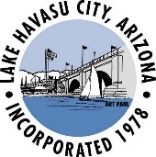                       For questions related to this position, please contact Human Resourcesat (928) 453-4143 or send an email inquiry to hr@lhcaz.gov with MPO in the subject line.